  Заместитель директора по ВР                                                                                                             Хадина С.Н. 4. Посещение организованными группами учащихся культурных и спортивных объектов, музеев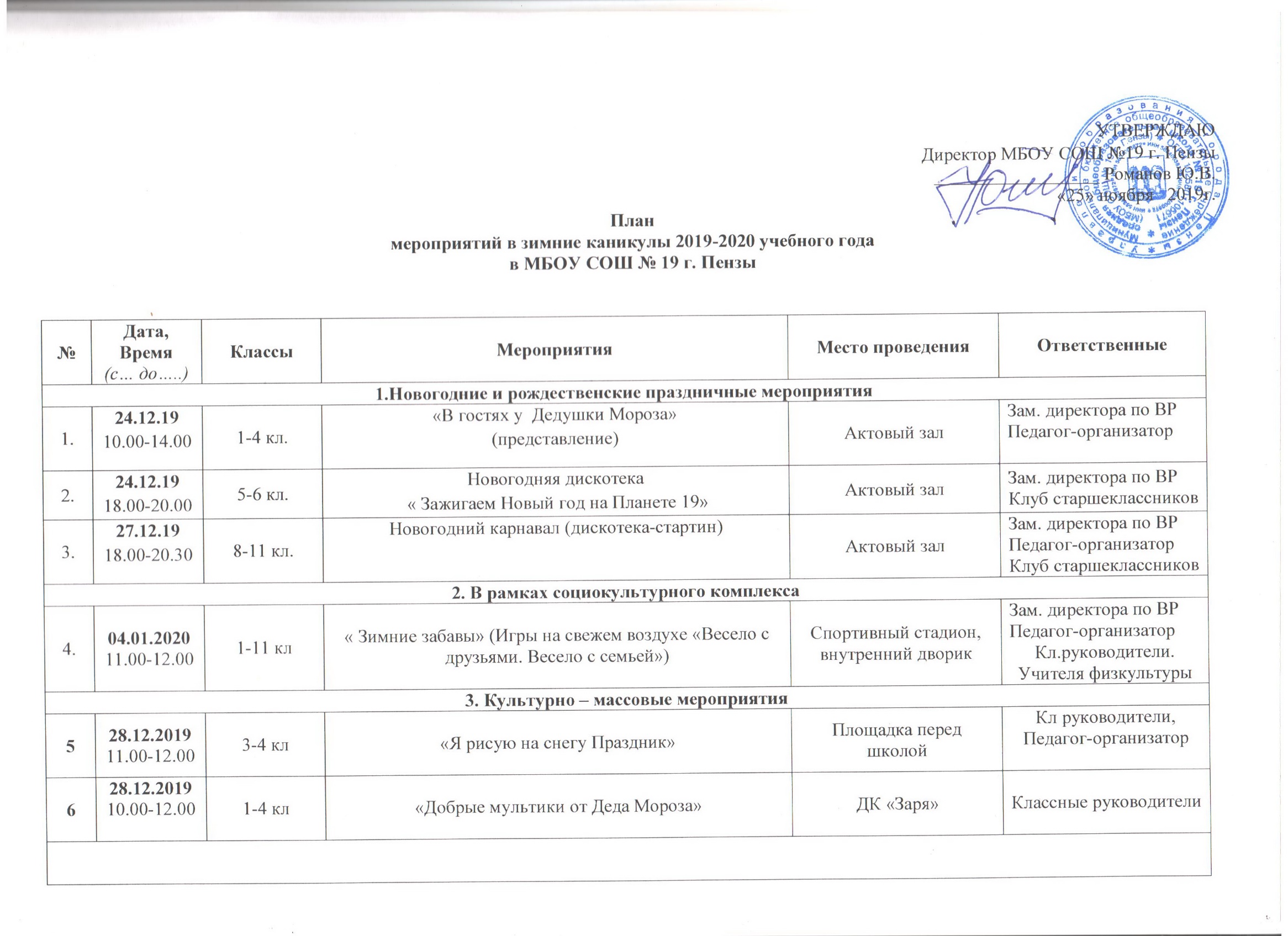  4. Посещение организованными группами учащихся культурных и спортивных объектов, музеев 4. Посещение организованными группами учащихся культурных и спортивных объектов, музеев 4. Посещение организованными группами учащихся культурных и спортивных объектов, музеев 4. Посещение организованными группами учащихся культурных и спортивных объектов, музеев 4. Посещение организованными группами учащихся культурных и спортивных объектов, музеев7.3.01.20201-11День кино. КинотеатрКл руководитель85.01.2020г1-11День МузеяКл.руководители 96.11.20201-11День ТеатраКл руководитель5. Физкультурно – оздоровительные, спортивные мероприятия (в соответствии с приказом Управления образования г. Пензы)5. Физкультурно – оздоровительные, спортивные мероприятия (в соответствии с приказом Управления образования г. Пензы)5. Физкультурно – оздоровительные, спортивные мероприятия (в соответствии с приказом Управления образования г. Пензы)5. Физкультурно – оздоровительные, спортивные мероприятия (в соответствии с приказом Управления образования г. Пензы)5. Физкультурно – оздоровительные, спортивные мероприятия (в соответствии с приказом Управления образования г. Пензы)5. Физкультурно – оздоровительные, спортивные мероприятия (в соответствии с приказом Управления образования г. Пензы)10.04.01.2020г11.00-13.001-7 кл.День  семьи. «Мама, папа, я-спортивная семья»Спортивный зал школыЗам. директора по ВРУчитель физкультурыКлассные руководители11.28.12.20195-10 кл«Золотой конек» (выходы на каток)Высшая Лига,  Рубин, ВостокКл. руководители6.	Дополнительное образование, объединения по интересам6.	Дополнительное образование, объединения по интересам6.	Дополнительное образование, объединения по интересам6.	Дополнительное образование, объединения по интересам6.	Дополнительное образование, объединения по интересам6.	Дополнительное образование, объединения по интересам1230.12.2019, 06.01.202017.00-19.008-11 клВолейбол (ученики и педагоги)Спортивный зал школыКлимакин Ю.В.132.01.2020, 7.01.202018.00 - 20.302-7 классыКаратэСпортзал и №327Климакин Ю.В.7. Трудовой десант (экологические акции)7. Трудовой десант (экологические акции)7. Трудовой десант (экологические акции)7. Трудовой десант (экологические акции)7. Трудовой десант (экологические акции)7. Трудовой десант (экологические акции)1427.12.2019г13.008 аУборка парка, посвященного 70-летию Победы и уборка школьной территорииПарк и школьная территорияКл. руководитель 8а8. Профилактические мероприятия 8. Профилактические мероприятия 8. Профилактические мероприятия 8. Профилактические мероприятия 8. Профилактические мероприятия 8. Профилактические мероприятия 1528.12.201918.30-20.301-11Родительский патруль с посещением семей на домуМикрорайон АхуныКл. руководители.1605.01.202018.30-20.301АРодительский патруль с посещением семей на домуМикрорайон АхуныСоциальный педагог, заместитель директора по ВР1707.01.202018.30-20.308АРодительский патруль с посещением семей на домуМикрорайон АхуныСоциальный педагог, заместитель директора по ВР